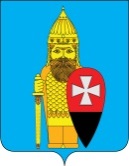 СОВЕТ ДЕПУТАТОВ ПОСЕЛЕНИЯ ВОРОНОВСКОЕ В ГОРОДЕ МОСКВЕ РЕШЕНИЕот 06 декабря 2017 года № 09/02О рассмотрении схемы электроснабжения города Москвы (распределительные сети напряжением 6-10-20 кВ) на период до 2030 года с учетом развития присоединенных территорий   В соответствии с Постановлением Правительства Москвы от 27 июля 2010 года N 650-ПП «Об утверждении Положения о составе, порядке разработки, согласования и представления на утверждение проектов отраслевых схем в городе Москве», рассмотрев схему электроснабжения города Москвы (распределительные сети напряжением 6-10-20 кВ) на период до 2030 года с учетом развития присоединенных территорий;Совет депутатов поселения Вороновское решил:   1. Принять к сведению информацию о проекте «Схема электроснабжения города Москвы (распределительные сети напряжением 6-10-20 кВ) на период до 2030 года с учетом развития присоединенных территорий».   2. Направить настоящее решение в Департамент жилищно- коммунального хозяйства города Москвы.   3. Опубликовать настоящее решение в бюллетене «Московский муниципальный вестник» и разместить на официальном сайте администрации поселения Вороновское в информационно-телекоммуникационной сети «Интернет».    4. Контроль за исполнением настоящего решения возложить на Главу поселения Вороновское Исаева М.К.Главапоселения Вороновское                                                                        М.К. Исаев 